FICHE D’INSCRIPTION PRÉPA BAC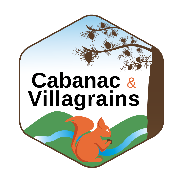 PROMOTION 2021-2022TRIMESTRE 2 (Janvier-Mars)Nom : ……………………………………………………………………………………………………………………………………………………………Prénom : ………………………………………………………………………………………………………………………………………………………Adresse : ………………………………………………………………………………………………………………………………………………………………………………………………………………………………………………………………………………………………………………………………Téléphone : ………………………………………………………………………………………………………………………………………………… Adresse mail : ………………………………………………………………………………………………………………………………………………Nom : ……………………………………………………………………………………………………………………………………………………………Prénom : ………………………………………………………………………………………………………………………………………………………Adresse (si différente de celle du représentant légal) : ………………………………………………………………………………………………………………………………………………………………………………………………………………………………………………………...Établissement d’origine : ………………………………………………………………………………………………………………………………Série :       Générale 	         Technologique           Professionnel Niveaux :       Première            Terminale Spécialités de l’enseignement général choisies :        HISTOIRE GÉOGRAPHIE, GÉOPOLITIQUE ET SCIENCES POLITIQUES 		HUMANITÉS, LITTÉRATURE ET PHILOSOPHIE       LANGUES, LITTÉRATURES ET CULTURES ÉTRANGÈRES		LITTÉRATURE, LANGUES ET CULTURES DE L’ANTIQUITÉ       MATHÉMATIQUES 		NUMÉRIQUE ET SCIENCES INFORMATIQUES	 SCIENCES DE LA VIE ET DE LA TERRE       SCIENCES DE L’INGÉNIEUR                SCIENCES ÉCONOMIQUES ET SOCIALES	            PHYSIQUE CHIMIE                ARTSNB : Vous avez la possibilité d’inscrire votre enfant à plusieurs cours.*Les données à caractère personnel sont collectées à des fins de Mise en place d'une Préparation au baccalauréat par la Municipalité pour une durée d’un an. Ces données sont à destination de la Mairie de Cabanac et Villagrains.Conformément au Règlement Général pour la Protection des Données (« RGPD ») du 27 avril 2016 et à la loi informatique et Libertés du 6 janvier 1978 modifiée, vous pouvez exercer vos droits d’accès, de rectification, à l’effacement, à la limitation, à la portabilité ainsi qu’à opposition en contactant le Délégué de Protection des Données pour la collectivité au sein de Gironde Numérique, monsieur Joachim JAFFEL. Vous pouvez également introduire une réclamation auprès de la CNIL en cas de méconnaissance des dispositions susvisées.Date et signature précédéesDe la mention « Lu et approuvé »MERCREDICocher la case souhaitéeSAMEDICocher la case souhaitéeSciences (Mathématiques-Physique-Chimie-SVT)14h-16hPhilosophie10h-12hFrançais16h-18hAnglais18h-20h